Your recent request for information is replicated below, together with our response.1. How many court cases has police Scotland had to defend accusations of negligence in the last year and 5 years.2. How much money had been spent by police Scotland in legal bills for the defence of such cases? Last year and last 5 years3. How much compensation have police Scotland had to pay out in the last year and last 5 years for negligence claims.Actions and claims are recorded in terms of the specific type/head of claim as opposed to general ‘negligence’. To identify this would necessitate a full review of all files held to determine whether the broad head of ‘negligence’ was specified.  Given the number of files, unfortunately, I estimate that it would cost well in excess of the current FOI cost threshold of £600 to process your request.  I am therefore refusing to provide the information sought in terms of section 12(1) of the Act - Excessive Cost of Compliance.4. How many legal firms does police Scotland retainI can confirm that there are 8 legal firms appointed by Police Scotland.If you require any further assistance, please contact us quoting the reference above.You can request a review of this response within the next 40 working days by email or by letter (Information Management - FOI, Police Scotland, Clyde Gateway, 2 French Street, Dalmarnock, G40 4EH).  Requests must include the reason for your dissatisfaction.If you remain dissatisfied following our review response, you can appeal to the Office of the Scottish Information Commissioner (OSIC) within 6 months - online, by email or by letter (OSIC, Kinburn Castle, Doubledykes Road, St Andrews, KY16 9DS).Following an OSIC appeal, you can appeal to the Court of Session on a point of law only. This response will be added to our Disclosure Log in seven days' time.Every effort has been taken to ensure our response is as accessible as possible. If you require this response to be provided in an alternative format, please let us know.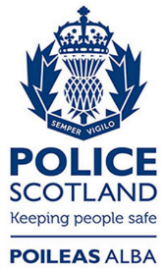 Freedom of Information ResponseOur reference:  FOI 24-1436Responded to:  04 June 2024